                                                                           Setmanes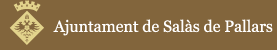 Casal d’estiu 2019CognomsNomNúm. SetmanaDatesSetmanes sol·licitades1Del 25 al 28 de juny2Del 1 al 5 de juliol3Del 8 al 12 de juliol4Del 15 al 19 de juliol5Del 22 al 26 de juliol6Del 29 de juliol al 2 d’agost7Del 6 al 9 d’agost8Del 12 al 16 d’agost9Del 19 al 23 d’agost10Del 26 al 30 d’agost